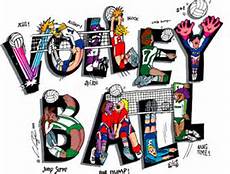 Volleyball Schedule Division I Varsity 8th GradeBlack TeamDateTimePlaceOpponentSep.1412noonSt. Joseph GymLoretto (G)Sep. 2110amSt. Patrick GymSt. Joseph (P)Sep. 2812noonSt. Joseph GymOur Lady of AssumptionOct. 510amSt. Patrick GymHoly CrossOct. 115pmSt. Patrick GymMost Holy TrinityOct. 129amSt. Patrick GymSt. Raphael (W)Oct. 1910amSt. Joseph GymSt. MatthewOct. 2610amSt. Joseph GymLoretto (B)